ĐỀ KIỂM TRA GIỮA HỌC KÌ ITOÁN 12 – KẾT NỐI TRI THỨCNĂM HỌC: 2024 - 2025Thời gian làm bài: 90 phút (Không kể thời gian phát đề)PHẦN I. Câu trắc nghiệm nhiều phương án lực chọn. Thí sinh trả lời từ câu 1 đến câu 12. Mỗi câu hỏi thí sinh chọn một phương án.Câu 1. Cho hàm số  liên tục trên  và có đồ thị như hình vẽ. Hỏi hàm số có bao nhiêu điểm cực trị?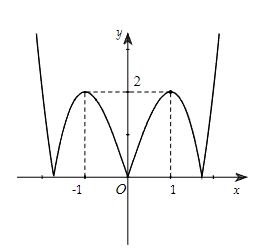 A. 2.B. 3.C. 4.D. 5. Câu 2. Tổng giá trị lớn nhất và giá trị nhỏ nhất của hàm số  trên đoạn  là:A. B. .C. .D. .Câu 3. Đường cong dưới đây là đồ thị của hàm số nào?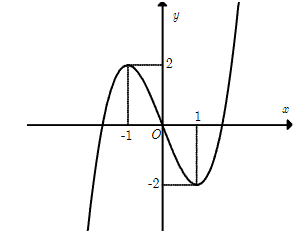 A. .B. .C. .D. .Câu 4. Cho hàm số  có bảng biến thiên như sau: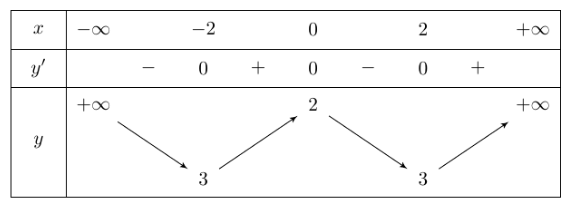 Hàm số đã cho đồng biến trên khoảng nào dưới đây?A. B. .C. .D. .Câu 5. Đường tiệm cận ngang của đồ thị hàm số  có phương trình là:A. .B. .C. .D. .Câu 6. Hàm số  nghịch biến trên khoảng:A. .B. C. .D. .Câu 7. Cho hàm số  có đồ thị là đường cong  và các giới hạn ; ; . Hỏi mệnh đề nào sau đây đúng?A. Đường thẳng  là tiệm cận đứng của .B. Đường thẳng  là tiệm cận ngang của .C. Đường thẳng  là tiệm cận ngang của .D. Đường thẳng  là tiệm cận đứng của .Câu 8. Cho hàm số  liên tục trên  và có bảng biến thiên như sau: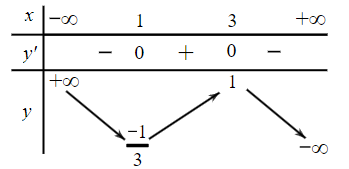 Tìm giá trị lớn nhất của hàm số  trên đoạn .A. .B. .C. .D. .Câu 9. Cho hình chóp , với  là giao điểm của  và . Mệnh đề nào sau đây là đúng?A. Nếu  là hình bình hành thì .B. Nếu  thì là hình bình hành.C. Nếu  là hình bình hành thì .D. Nếu  thì  là hình bình hành.Câu 10. Cho hàm số  có đồ thị . Phương trình tiếp tuyến với đồ thị  tại giao điểm của  với trục tung là:A. .B. .C. .D. .Câu 11. Cho tứ diện  có trọng tâm . Mệnh đề nào sau đây là sai?A. .B. .C. .D. .Câu 12. Cho  có đồ thị  với  là tham số. Các đồ thị  luôn đi qua hai điểm cố định có tọa độ là:A.  và .B.  và .C.  và .D.  và .PHẦN II. Câu trắc nghiệm đúng sai. Thí sinh trả lời từ câu 1 đến câu 4. Trong mỗi ý a), b), c), d) ở mỗi câu, thí sinh chọn đúng hoặc sai.Câu 1. Cho hàm số  liên tục trên  và có bảng biến thiên: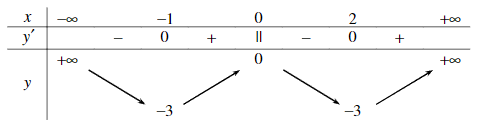 a) Hàm số có giá trị lớn nhất bằng 0 và giá trị nhỏ nhất bằng .b) Hàm số đã cho có cực tiểu bằng  và .c) Hàm số đồng biến trên khoảng ).d) Đường thẳng  cắt đồ thị hàm số tại 2 điểm.Câu 2. Cho hàm số  .a) Hàm số đã cho đồng biến trên khoảng  và .b) Hàm số đã cho có 2 cực trị.c) Đồ thị hàm số nhận điểm  là tâm đối xứng.d) Có 5 điểm thuộc đồ thị hàm số có tọa độ nguyên.Câu 3. Cho hình lập phương . Gọi  là tâm của hình lập phương. Khi đó:a) .b) ).c) Góc giữa hai vectơ  và  bằng .d) .Câu 4. Cho hình chóp  có đáy  là hình bình hành tâm . Khi đó:a) .b) c) Nếu G là điểm thỏa mãn  thì  thẳng hàng.d) .PHẦN III. Câu trắc nghiệm trả lời ngắn. Thí sinh trả lời từ câu 1 đến câu 6.Câu 1. Tìm tất cả các giá trị của tham số  để hàm số  đạt cực tiểu tại .Câu 2. Một người bán gạo muốn đóng một thùng tôn có hình dạng là hình hộp chữ nhật để đựng gạo với thể tích bằng . Trên thị trường, giá tôn làm đáy thùng là 100 000 đồng/ và giá tôn làm thành xung quanh thùng là 50 000 đồng/. Hỏi, người bán gạo cần đóng thùng đựng gạo với cạnh đáy bằng bao nhiêu để chi phí mua nguyên liệu là nhỏ nhất? Biết đáy thùng là hình vuông và không có nắp.Câu 3. Đồ thị của hàm số  có hai điểm cực trị  và . Tính diện tích  của tam giác  với  là gốc tọa độ.Câu 4. Cho hình chóp  có đáy là hình vuông cạnh , cạnh bên  vuông góc với đáy, . Gọi  là trung điểm của  Tính góc giữa hai vectơ  và .Câu 5. Cho hàm số  có bảng biến thiên như hình dưới đây. Tìm giá trị lớn nhất của hàm số  trên đoạn .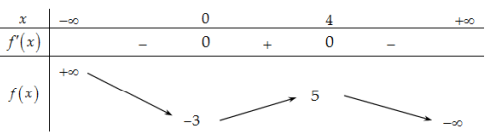 Câu 6. Gọi  lần lượt là trung điểm của các cạnh  và  của tứ diện . Gọi  là trung điểm của đoạn  và  là một điểm bất kỳ trong không gian. Tìm giá trị thực của  thỏa mãn đẳng thức vectơ .TRƯỜNG THPT ........HƯỚNG DẪN CHẤM KIỂM TRA GIỮA HỌC KÌ 1 (2024 – 2025)MÔN: TOÁN 12 – KẾT NỐI TRI THỨCPHẦN I(Mỗi câu trả lời đúng thí sinh được 0,25 điểm)PHẦN IIĐiểm tối đa của 01 câu hỏi là 1 điểm.Thí sinh chỉ lựa chọn chính xác 01 ý trong 1 câu hỏi được 0,1 điểm.Thí sinh chỉ lựa chọn chính xác 02 ý trong 1 câu hỏi được 0,25 điểm.Thí sinh chỉ lựa chọn chính xác 03 ý trong 1 câu hỏi được 0,5 điểm.Thí sinh lực chọn chính xác cả 04 ý trong 1 câu hỏi được 1 điểm.PHẦN III(Mỗi câu trả lời đúng thí sinh được 0,5 điểm)TRƯỜNG THPT .........BẢNG NĂNG LỰC VÀ CẤP ĐỘ TƯ DUYMÔN: TOÁN 12 – KẾT NỐI TRI THỨCTRƯỜNG THPT .........BẢN ĐẶC TẢ KĨ THUẬT ĐỀ KIỂM TRA GIỮA HỌC KÌ 1 (2024 – 2025)MÔN: TOÁN 12 – CÁNH DIỀUSỞ GD & ĐT ……………….Chữ kí GT1: ...........................TRƯỜNG THPT……………….Chữ kí GT2: ...........................Họ và tên: ……………………………………  Lớp:  ………………..Số báo danh: …………………………….……Phòng KT:…………..Mã pháchĐiểm bằng sốĐiểm bằng chữChữ ký của GK1Chữ ký của GK2Mã phách123456789101112DABACCBCDDADCâuCâu 1Câu 2Câu 3Câu 4a)SĐĐSb)ĐSĐĐc)SĐSĐd)ĐSSSCâu123456Trả lời2m512012Năng lựcCấp độ tư duyCấp độ tư duyCấp độ tư duyCấp độ tư duyCấp độ tư duyCấp độ tư duyCấp độ tư duyCấp độ tư duyCấp độ tư duyNăng lựcDạng thức 1Dạng thức 1Dạng thức 1Dạng thức 2Dạng thức 2Dạng thức 2Dạng thức 3Dạng thức 3Dạng thức 3Năng lựcNhận biếtThông hiểuVận dụngNhận biếtThông hiểuVận dụngNhận biếtThông hiểuVận dụngTư duy và lập luận Toán học330330002Giải quyết vẫn đề Toán học330343002Mô hình hóa Toán học000000002Tổng660673006Nội dungCấp độNăng lựcNăng lựcNăng lựcSố ý/câuSố ý/câuSố ý/câuCâu hỏiCâu hỏiCâu hỏiNội dungCấp độTư duy và lập luận toán họcGiải quyết vấn đềMô hình hóaTN nhiều đáp án(số ý)TN đúng sai(số ý)TN ngắn(số câu)TN nhiều đáp án(số ý)TN đúng sai (số ý)TN ngắn(số câu)Chương I. Ứng dụng đạo hàm để khảo sát hàm sốChương I. Ứng dụng đạo hàm để khảo sát hàm sốChương I. Ứng dụng đạo hàm để khảo sát hàm sốChương I. Ứng dụng đạo hàm để khảo sát hàm sốChương I. Ứng dụng đạo hàm để khảo sát hàm số1084Bài 1. Tính đơn điệu và cực trị của hàm sốNhận biếtNhận biết được tính đơn điệu, điểm cực trị, giá trị cực trị của hàm số thông qua bảng biến thiên hoặc thông qua hình ảnh của đồ thị.22C1; C4C1b; C1cBài 1. Tính đơn điệu và cực trị của hàm sốThông hiểuXét tính đồng biến, nghịch biến của một hàm số trên một khoảng dựa vào dấu của đạo hàm cấp một của nó.Thể hiện được tính đồng biến, nghịch biến của hàm số trong bảng biến thiên12C6C2a; C2bBài 1. Tính đơn điệu và cực trị của hàm sốVận dụngVận dụng đạo hàm và tính đơn điệu của hàm số để giải quyết một số bài toán thực tiễn.1C1Bài 2. Giá trị lớn nhất, giá trị nhỏ nhất của hàm sốNhận biếtNhận biết được giá trị lớn nhất, giá trị nhỏ nhất của hàm số dựa vào đồ thị và bảng biến thiên.11C8C1aBài 2. Giá trị lớn nhất, giá trị nhỏ nhất của hàm sốThông hiểuXác định được giá trị lớn nhất, giá trị nhỏ nhất của hàm số bằng đạo hàm trong những trường hợp đơn giản.1C2Bài 2. Giá trị lớn nhất, giá trị nhỏ nhất của hàm sốVận dụngỨng dụng giải các bài toán thực tiễn.2C2; C5Bài 3. Đường tiệm cận của đồ thị hàm sốNhận biếtNhận biết được định nghĩa về đường tiệm cận đứng, tiệm cận ngang và tiệm cận xiên của đồ thị hàm số.2C5; C7Bài 3. Đường tiệm cận của đồ thị hàm sốThông hiểuXác định được các đường tiệm cận của đồ thị hàm số.Bài 3. Đường tiệm cận của đồ thị hàm sốVận dụngTìm các điều kiện để hàm số có tiệm cận.Bài 4. Khảo sát và vẽ đồ thị của một số hàm số cơ bảnNhận biếtĐọc đồ thị.1C3Bài 4. Khảo sát và vẽ đồ thị của một số hàm số cơ bảnThông hiểuKhảo sát và vẽ được đồ thị của các hàm số bậc ba và phân thức.21C10; C12C2c; Bài 4. Khảo sát và vẽ đồ thị của một số hàm số cơ bảnVận dụngVận dụng đạo hàm và khảo sát hàm số để giải quyết một số vấn đề liên quan đến thực tiễn.21C1d; C2dC3Chương II. Vectơ và hệ tọa độ trong không gianChương II. Vectơ và hệ tọa độ trong không gianChương II. Vectơ và hệ tọa độ trong không gianChương II. Vectơ và hệ tọa độ trong không gianChương II. Vectơ và hệ tọa độ trong không gian282Bài 1. Vectơ và các phép toán  trong không gianNhận biếtNhận biết được định nghĩa vectơ và các phép toán vectơ trong không gian.14C9C3a; C3b; C4a; C4dBài 1. Vectơ và các phép toán  trong không gianThông hiểuÁp dụng quy tắc ba điểm, quy tắc hình bình hành, quy tắc hình hộp để biểu diễn các vectơ.-Tính được góc và tích vô hướng của hai vec tơChứng minh các đẳng thức vectơ.13C11C3c; C3d; C4b; Bài 1. Vectơ và các phép toán  trong không gianVận dụngTìm điều kiện để vectơ đồng phẳng.Ứng dụng vectơ vào các bài toán thực tế và liên hệ giữa các môn học khác.12C4cC4; C6